　　　　　　　　10/６.７（土・日）名古屋地区選手権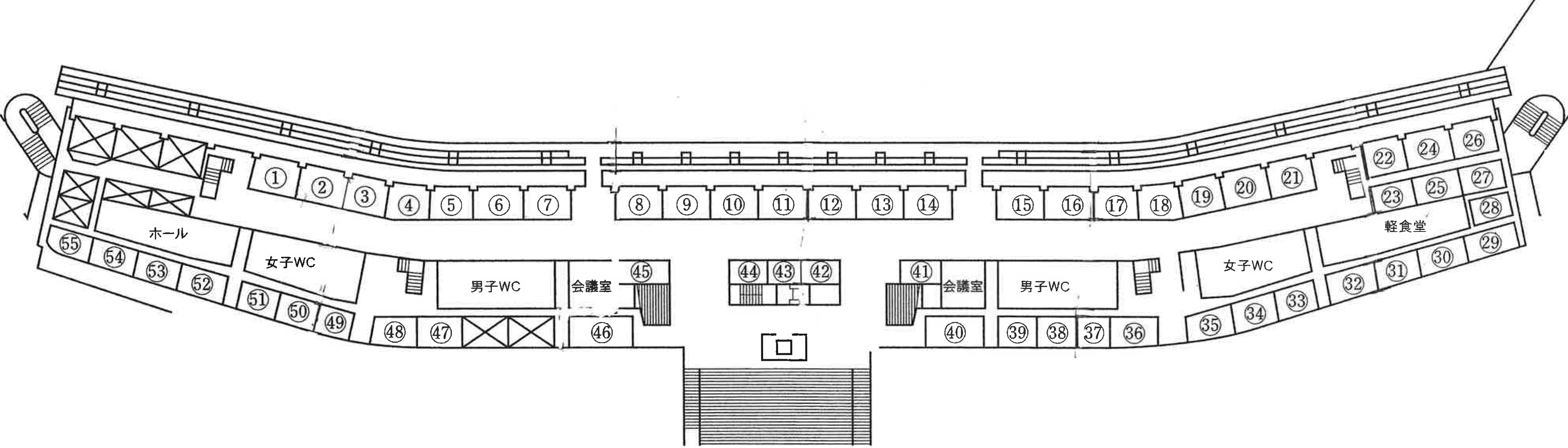 1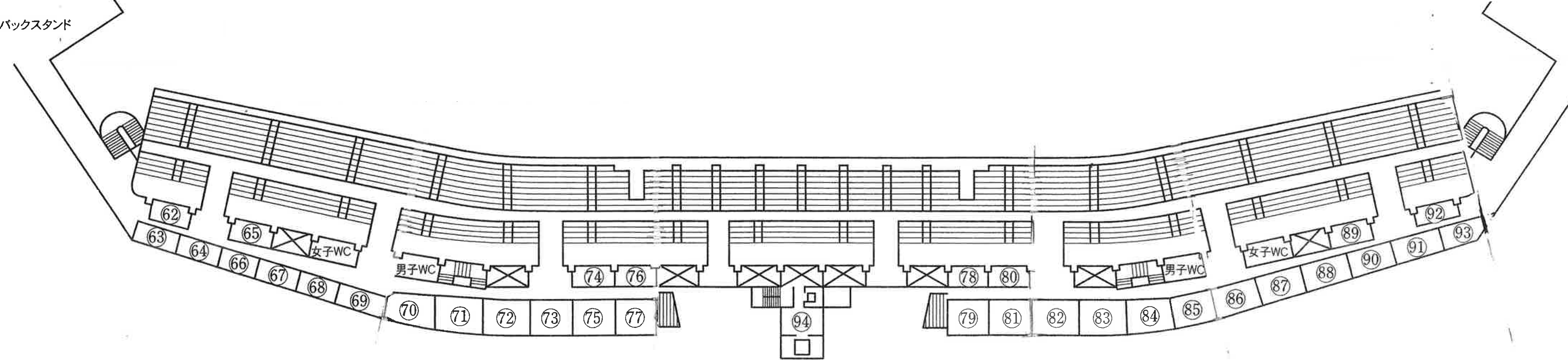 